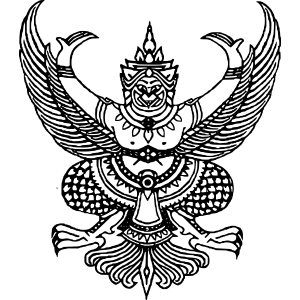 ประกาศองค์การบริหารส่วนตำบลถ้ำทะลุเรื่อง เจตนารมณ์การป้องกันและต่อต้านการทุจริตคอร์รัปชั่น ประจำปีงบประมาณ 2558---------------------------------		องค์การบริหารส่วนตำบลถ้ำทะลุ ให้ความสำคัญกับการต่อต้านการทุจริตคอร์รัปชั่น ตลอดจนสนับสนุนและส่งเสริมให้บุคลากรทุกระดับมีจิตสำนึกในการป้องกันการและต่อต้านการทุจริตคอร์รัปชั่นในทุกรูปแบบ เพื่อที่สร้างความโปร่งใส มีมาตรฐานในการปฏิบัติงานที่ชัดเจนและเป็นสากล เป็นเครื่องมือกำกับความประพฤติของบุคลากรทุกคน และเพื่อให้การบริหารราชการเป็นไปอย่างมีประสิทธิภาพและมีธรรมาภิบาลอันจะทำให้ประชาชนเกิดความมั่นใจ ศรัทธาและไว้วางใจในการบริหารงานภาครัฐ 		อาศัยความตามมาตรา ๓/๑ แห่งพระราชบัญญัติระเบียบบริหารราชการแผ่นดิน พ.ศ. ๒๕๓๔ แก้ไขเพิ่มเติมถึงฉบับที่ ๕ พ.ศ. ๒๕๔๕ และพระราชกฤษฎีกาว่าด้วยหลักเกณฑ์และวิธีการบริหารกิจการบ้านเมืองที่ดี พ.ศ. ๒๕๔๖ ประมวลจริยธรรมของข้าราชการส่วนท้องถิ่นองค์การบริหารส่วนตำบลถ้ำทะลุ อำเภอบันนังสตา จังหวัดยะลา พ.ศ. ๒๕๕8 ระเบียบองค์การบริหารส่วนตำบลถ้ำทะลุ ว่าด้วยประมวลจริยธรรมของข้าราชการการเมืองท้องถิ่นฝ่ายบริหารองค์การบริหารส่วนตำบลถ้ำทะลุ พ.ศ.๒๕๕8  และระเบียบองค์การบริหารส่วนตำบลถ้ำทะลุ ว่าด้วยประมวลจริยธรรมของข้าราชการการเมืองท้องถิ่นฝ่ายสภาท้องถิ่นองค์การบริหารส่วนตำบลถ้ำทะลุ พ.ศ. ๒๕๕8           ดังนั้น องค์การบริหารส่วนตำบลถ้ำทะลุ จึงประกาศเจตนารมณ์การป้องกันและต่อต้านการทุจริตคอร์รัปชั่น เพื่อให้คณะผู้บริหาร พนักงานส่วนตำบล พนักงานจ้างพึงยึดถือเป็นแนวทางปฏิบัติต่อไป ดังนี้ 		ข้อ ๑ ประกาศฉบับนี้บังคับใช้กับนายกองค์การบริหารส่วนตำบล รองนายกองค์การบริหารส่วนตำบล เลขานุการนายกองค์การบริหารส่วนตำบล สมาชิกสภาองค์การบริหารส่วนตำบล พนักงานส่วนตำบล และพนักงานจ้างขององค์การบริหารส่วนตำบลถ้ำทะลุ (รวมเรียกว่า “บุคลากรขององค์การบริหารส่วนตำบลถ้ำทะลุ”) 		ข้อ ๒ บุคลากรขององค์การบริหารส่วนตำบลถ้ำทะลุ จะไม่เข้าไปเกี่ยวข้องกับเรื่องทุจริตคอร์รัปชั่น ไม่ว่าโดยทางตรงหรือทางอ้อม 	ข้อ ๓ บุคลากรขององค์การบริหารส่วนตำบลถ้ำทะลุ ไม่พึงละเลยหรือเพิกเฉย เมื่อพบเห็นการกระทำที่เข้าข่ายการทุจริตคอร์รัปชั่นที่เกี่ยวข้องกับองค์การบริหารส่วนตำบลถ้ำทะลุ โดยต้องแจ้งให้ผู้บังคับบัญชา หรือบุคคลที่รับผิดชอบทราบ และให้ความร่วมมือในการตรวจสอบข้อเท็จจริงต่างๆ หากมีข้อสงสัยหรือข้อซักถามให้ปรึกษากับผู้บังคับบัญชา หรือบุคคลที่กำหนดให้ทำหน้าที่รับผิดชอบเกี่ยวกับการติดตามการปฏิบัติตามประมวลจริยธรรมของบุคลากรแต่ละประเภทตามที่กำหนดไว้ 		ข้อ ๔ บุคลากรขององค์การบริหารส่วนตำบลถ้ำทะลุ จะตระหนักถึงความสำคัญในการเผยแพร่ ให้ความรู้ และทำความเข้าใจกับบุคคลอื่นที่ต้องปฏิบัติหน้าที่ที่เกี่ยวข้องกับองค์การบริหารส่วนตำบลถ้ำทะลุ หรืออาจเกิดผลกระทบต่อองค์การบริหารส่วนตำบลถ้ำทะลุ ในเรื่องที่ต้องปฏิบัติมิให้เกิดการทุจริตคอร์รัปชั่น 		ข้อ ๕ บุคลากรขององค์การบริหารส่วนตำบลถ้ำทะลุ  จะมุ่งมั่นที่จะสร้างและรักษาวัฒนธรรมองค์กรที่ยึดมั่นว่าการทุจริตคอร์รัปชั่น และการให้หรือรับสินบนเป็นการกระทำที่ยอมรับไม่ได้ ไม่ว่าจะเป็นการกระทำกับบุคคลใดก็ตาม หรือการทำธุรกรรมกับภาครัฐหรือภาคเอกชน ทั้งนี้ ตั้งแต่บัดนี้เป็นต้นไปประกาศ ณ วันที่  9  เดือนมกราคม พ.ศ. 2558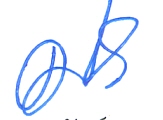 						    (นายประจักร์  ชาติมนตรี) 								       นายกองค์การบริหารส่วนตำบลถ้ำทะลุ